SCHOLEN  MET FRIETEN ( alle soepen bevatten de allergenen:1,7,9,14)			                                                                              Traiteur Willequet                                   																		                    055/38.85.86M A A N DA GD I N S D A GW O E N S D A GD O N D E R D A GV R I J D A G 04/01 GroentensoepKalkoenrollade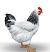 ChampignonsausErwtenAardappelen (1-3-7-9-10-14)05/01 WortelsoepGehaktballen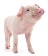 CurrysausSaladeMayonaise Frieten(1-3-6-7-9-10-14)06/01 07/01 SeldersoepBraadworstWitte bonen TomatensausAardappelen (1-6-7-9-14)08/01 TomatensoepKippennuggetsGeraspte wortelsTartaarPuree(1-3-6-7-9-10-14)11/01 GroentensoepKalkoensnitsel Dragonsaus AppelmoesAardappelen(1-3-7-9-10-14)12/01 PastinaaksoepKippengyrosKomkommersaladeMayonaiseFrieten(1-3-7-9-10-14)13/01 14/01 PompoensoepSpaghetti Bolognaisesaus Wortelen(1-3-6-10)15/01 BloemkoolsoepTongrolletjes 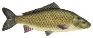 Roomsaus TomaatjesMayonaise Puree (1-3-4-6-7-9-10-14)18/01 PreisoepCordon bleuEspagnolesaus SpinazieAardappelen(1-3-6-7-9-14)19/01 TomatensoepVarkensreepjesGeraspte worteltjesMayonaise Frieten(1-3-7-10-14)20/01 21/01 SeldersoepGehaktschotelBechamelsaus BloemkoolPuree (1-6-7-9-10-14)22/01 WitloofsoepHeekfiletOp grootmoeders wijze Brunoisegroenten Broccolipuree(1-4-6-7-9-10-14)25/01 BroccolisoepKippenmedaillonEspagnolesausSchorsenerenAardappelen (1-3-6-7-9-10-14)26/01 TomatensoepVol au ventChampignonsIjsbergsaladeMayonaise Frieten(1-3-7-9-10-14)27/01 28/01 CressonsoepHamburgers Mosterdsaus Witte kool BechamelsausAardappelen ((1-3-6-7-9-10-14)29/01 CourgettesoepLasagne(1-3-7)